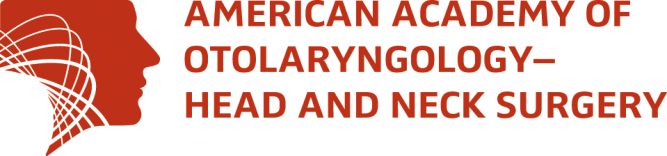 Want to make a difference? Apply now!The Section for Residents and Fellows-in-Training (SRF) is seeking candidates to apply for one of the available appointed officer positions. The SRF Governing Council makes appointments as needed for the positions below during the AAO-HNS/F Leadership Forum in March or by email to serve as the Academy SRF delegates to related organizations. Applicants will be notified of their application status by the end of March.You are required to attend the related meeting(s) and to submit written reports to the SRF Governing Council within three weeks of the meeting attended. All important action items must be brought to the Academy via the Section’s Governing Council. For more information, please contact SRF@entnet.org.Most delegate positions require travel. Members are not funded to attend the AAO-HNS/F Leadership Forum and AAO-HNSF Annual Meeting & OTO EXPOSM. You are eligible to receive a Resident Leadership Grant to help defray the cost of your travel to attend these meetings if you apply. Click here to learn more. 
Appointed Officers – Delegate PositionsAmerican Board of Otolaryngology (ABOto) Liaison: Serves as the Section’s liaison to the ABOto. Communicates the Section’s concerns to ABOto and reports to the Section on ABOto’s activities. The liaison must form a communication relationship with the Executive Director of the ABOto. The ABOto liaison attends Governing Council meetings during AAO-HNS/F Leadership Forum in March and the annual meeting of the Academy in September. Term is two years. Travel expenses are not covered.American College of Surgeons – Resident and Associate Society (RAS-ACS) Delegate: The delegate will serve as contact person for all relevant information exchanged between the RAS-ACS and the SRF. This delegate will attend the American College of Surgeons fall clinical congress, spring meeting, and phone conferences. The delegate is required to update the SRF regarding actions taken by the American College of Surgeons. An alternate delegate will be selected if the delegate is unable to attend meetings. Term is two years. Travel expenses are covered.American Medical Association (AMA) Resident and Fellow Section Delegate: Attends both the AMA Resident and Fellow Section Annual Meeting in June and the interim meeting in December and serves as a liaison between the Section and the AMA-RFS. Minutes from both AMA meetings must be done within three weeks of attending these meetings. Important action items must be brought to the Academy via the Section’s Governing Council. In addition, this delegate will be asked to attend the medical student outreach program to promote otolaryngology to potential medical students during the AMA’s June meeting. An alternate delegate will be selected if the delegate is unable to attend meetings. Term is one year. Travel expenses are covered.ENT PAC Delegate: The delegate attends events held by ENTPAC by invitation, is a liaison between the SRF and the ENTPAC, and promotes increased involvement among our members in ENTPAC. Term is two years. Travel expenses are covered.Society of University Otolaryngologists (SUO) Delegate: This delegate attends the Annual Meeting of the Society of University Otolaryngologists usually in October/November, and will update the Section regarding actions and initiatives taken by the SUO. Delegates who apply for this position must have a strong interest in academic medicine. An alternate delegate will be selected if the delegate is unable to attend meetings. Term is one year. Travel expenses are covered.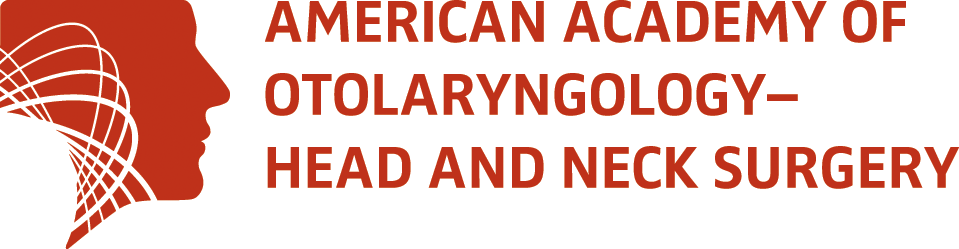 SRF Appointed Officers Candidate Application FormSubmission Deadline: Monday, February 16, 2015Submit your application to SRF@entnet.org (Include a Color Photograph)Appointed Officers (select one):  ABOto Liaison2-year term (5/1/2015 – 4/30/2017)Serve as the SRF liaison to the ABOto. Visit http://www.aboto.org/ for more information.  AMA Delegate 1-year term (5/1/2015 – 4/30/2016)If applying, make sure you can attend the AMA-RFS Annual Meeting on June 4-6, 2015 at the Hyatt Regency Chicago. Visit http://www.ama-assn.org/ama/pub/about-ama/our-people/member-groups-sections/resident-fellow-section.shtml for more information. ENT PAC Delegate2-year term (10/1/2015 – 9/30/2017)If applying, make sure you can attend the 2015 AAO-HNS/F Leadership Forum and the Annual Meeting & OTO EXPOSM. Including 3 to 4 evening conference calls a year. Contact entpac@entnet.org for further information.  RAS-ACS Delegate2-year term (5/1/2015 – 4/30/2017)If applying, make sure you can attend the American College of Surgeons fall Clinical Congress and the spring meetings. Visit http://www.facs.org/ras-acs/index.html for more information. 
 SUO Delegate1-year term (5/1/2015 – 4/30/2016)If applying, make sure you can attend the SUO/AADO/OPDO Combined Meeting.Visit http://www.suo-aado.org/ for further and more up-to-date information. SRF Appointed Officers Candidate Application FormSubmission Deadline: Monday, February 16, 2015Submit your application to SRF@entnet.org (Include a Color Photograph)(Please type or print clearly)If you have any questions please contact srf@entnet.org.Candidate Name:Position Applying for: Training Program (fall 2015):Graduate Year (fall 2015):   Year of Completion of Training: Email:Cell Phone (for urgent contact only):Pager:                                                                                        Fax:Work Address: Home Address:List previous involvement within the Academy:
Other administrative experience:
Personal statement (limited to one paragraph highlighting contributions and skills pertinent to the position for which you are applying):